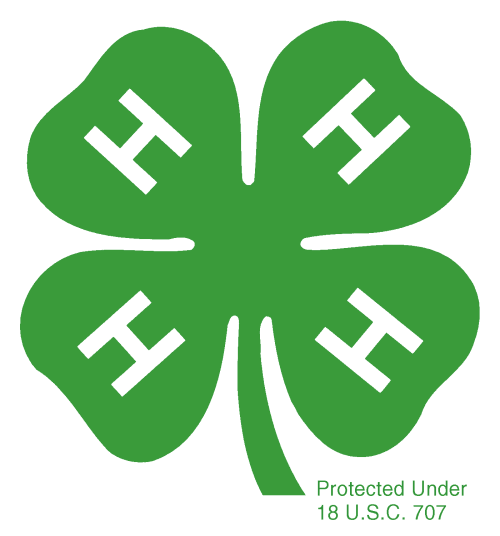 LAMB PROJECT 11-12 YEAR OLDS SECTION I  PROJECT INFORMATIONWhat date was your lamb put on feed?	_____________________________What was its beginning weight?	_____________________________What was its final weight on show day?	_____________________________What was its average daily gain?  (Final weight minus beginning weight, divided by the number of days you fed it)	_____________________________What breed is your lamb?	_____________________________6. Include a picture of your lamb on the back of this page.SECTION II  EXPERIENCEWhat type of feed did you use?	Home Mix _________  Commercial Company _________2. What are the main ingredients in this feed? 	______________________________________________________________
		______________________________________________________________3. What kind of hay did you feed? _______________________________How many times per day did you feed? _______________________________How much grain and hay did you feed each day? _______________________What was the total cost of your grain? _______________________	hay? _______________________Did your lamb have access to clean water every day? ___________________Was your lamb ever sick? _________  If yes, did you medicate it? _________  How much did it cost? _________Did you deworm your lamb? _________  If yes, what did you use? _________  How much did it cost? ____________On average, how much time did you spend working with your lamb each week? ________________________________________________________Did you buy any equipment for this project? _________  If yes, what did you buy and how much did it cost? __________________________________SECTION III	SHOW RECORDWhat was the date of the show? ______________________How did your lamb place in its market class? ____________	Was your lamb Grand or Reserve Champion? ___________Did you place in the showmanship competition? _________  If so, what was your placing? _________How much did your animal bring at the auction sale? ____________________How much did you receive for your lamb from the market? ______________What was your total income?  (add lines 4 & 5) _______________________7. What was your net income?  (subtract total cost from total income) _________SECTION IV	KNOWLEDGEWhat part of the feed provides energy for your lamb? ____________________Which animal needs more protein, a ram or a lactating ewe? ______________________________________________________________List 2 common health problems sheep can have:	a._____________________________________________________________	b._____________________________________________________________4. List 3 breeds of sheep and identify at least one characteristic that distinguishes 	them from other breeds of sheep:	a._____________________________________________________________	b._____________________________________________________________	c._____________________________________________________________5. Define the following terms:	a. Fleece ______________________________________________________	______________________________________________________________	b. Vaccination __________________________________________________	______________________________________________________________	c. Soremouth ___________________________________________________	______________________________________________________________	d. Parasite _____________________________________________________	______________________________________________________________	e. Enterotoxemia_________________________________________________	______________________________________________________________ Name the parts of the lamb’s digestive tract: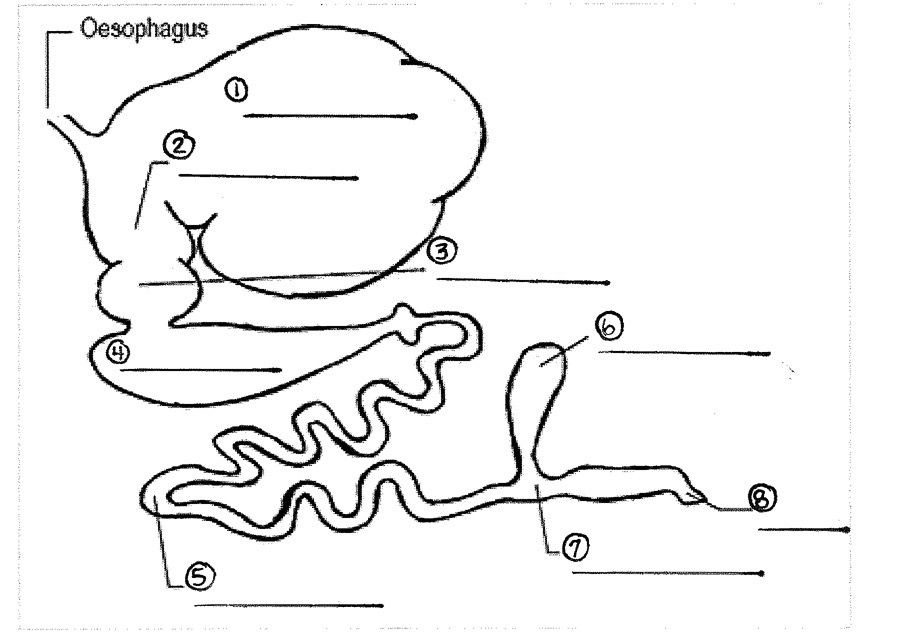 		Large Intestines			Omasum		Abomasum				Caecum		Rectum				Small Intestines		Rumen				Reticulum